ПРЕДМЕТ: Појашњење конкурсне документације за поступaк јавне набвке у отвореном поступку, набавка услуга израде образаца и дозвола за Сектор за водни  саобраћај и безбедност пловидбе ЈН 23/2017Предмет јавне набавке: услуга израде образаца и дозвола за Сектор за водни саобраћај и безбедност пловидбе. Набавка се спроводи у три партије. Назив и ознака из општег речника: Услуга израде докумената за транспорт – 63524000У складу са чланом 63. став 2. и став 3. Закона о јавним набавкама („Службени гласник Републике Србије“, бр. 124/12, 14/15 и 68/15) у даљем тексту Закон, објављујемо следећи одговор, на питање:Питање број 1:Да ли се може добити тендерска документација на латиници?Одговор на питање број 1:На основу члана 17. став 1. и 3. ЗЈН РС Наручилац у Конкурсној документацији води поступак на српском језику, а Понуђач даје понуду на језику на ком је припремљена Конкурсна документација, односно на језику који је Наручилац назначио у Конкурсној документацији.Уставом Републике Србије прокламовано је чланом 10. да у  Републици Србији у службеној употреби су српски језик и ћириличко писмо.Такође, Закон о службеној употреби језика и писма обавезује чланом 1. став 2. службену употребу ћириличног писма у РС.Иако је Понуђач у обавези да понуду да на језику на ком је прпремљена Конкурсна документација, није у обавези да исту исписује ћириличним писмом.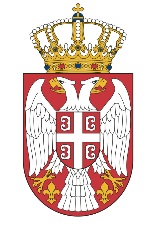 